第69回まほろばPEACE緩和ケア研修会 集合研修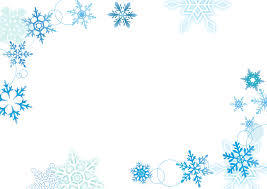 主催　国保中央病院　　日　　程 　平成３０年１２月２日（日）　　　　　　　　９:２０～１７：２０　（受付９：００～）　 開催場所　　国保中央病院　緩和ケアホームASUKA　　　　　　　　奈良県磯城郡田原本町宮古404-1募集人員　　１５名　（※e-learning修了後２年以内に限る）がん等の診療に携わる医師・歯科医緩和ケアに従事する医療従事者　　　　　参加費用　　無料　※昼食代1,000円予約制内　　容　　講義・ワークショップ・ロールプレイ等申込方法　　申込書に記入の上、FAXでお申し込み下さい。（参加申込書は当院ホームページからダウンロード可）申込期限　  平成３０年１１月７日（水）１７：００まで